DICHIARAZIONE SOSTITUTIVA DELL’ATTO DI NOTORIETA’ SUI COSTI SALARIALI DEL PERSONALE DEDICATO ALL’ASSISTENZA DI LAVORATORI SVANTAGGIATI QUALI INDIVIDUATI DALL’ARTICOLO 13 DELLA L.R. 20/2006 E MANTENUTI IN OCCUPAZIONERegime d’aiuto applicabile: “de minimis” Regolamento (UE) n. 2023/2831 di seguito “de minimis” generale Regolamento (UE) n. 1408/2013 di seguito “de minimis” nel settore agricoloIl/La sottoscritt          nat  a       il         e residente a      in      in qualità di legale rappresentante della cooperativa sociale      con sede a         in      codice fiscale         partita IVA      avvalendosi delle facoltà concesse dall’articolo 47 del D.P.R. n. 445/2000;consapevole che, ai sensi dell’articolo 75 del D.P.R. n. 445/2000, qualora emerga la non veridicità di quanto testé dichiarato, la predetta cooperativa decadrà dal beneficio eventualmente conseguente al provvedimento emanato sulla base delle dichiarazioni non veritiere;consapevole che, come previsto dall’articolo 76 del D.P.R. n. 445/2000, chiunque rilascia dichiarazioni mendaci, forma atti falsi o ne fa uso, nei casi previsti dal Testo unico delle disposizioni legislative e regolamentari in materia di documentazione amministrativa, è punito ai sensi del codice penale e delle leggi speciali in materia;sotto la propria responsabilità, DICHIARA che a seguito del mantenimento in occupazione di lavoratori svantaggiati, quali individuati dall’articolo 13 della L.R. 20/2006 e sotto riportati in apposita scheda, il personale dipendente della cooperativa sociale dedicato alla loro assistenza è quello indicato nell’elenco che segue (Tabella 1);che detti lavoratori svantaggiati risultano occupati già alla data del 31 dicembre dell’anno antecedente a quello dei costi salariali qui presentati;che i costi salariali relativi al suddetto personale, riferiti al periodo da gennaio a dicembre dell’anno precedente quello di presentazione della domanda di contributo, sono specificati nelle schede di riepilogo (Tabella 1 riferita al regime “de minimis” generale e Tabella 2 al regime “de minimis” nel settore agricolo) e sono analiticamente esposti nei prospetti relativi ad ogni singolo tutor (Tabella 3) per cui viene richiesto il contributo;che il totale di tali costi riproporzionati ammonta ad €        (somma dei totali delle due schede di riepilogo: TOTALE A + TOTALE B);che la condizione di svantaggio dei seguenti lavoratori occupati presso la presente cooperativa con contratti di lavoro subordinato, risulta da dichiarazioni rilasciate dagli Enti certificanti e giacenti agli atti della scrivente cooperativa;che il/i tutor è/sono in possesso di adeguato titolo di studio o comprovata esperienza professionale nel campo dell’assistenza e formazione di persone svantaggiate risultante dal/i Curriculum Vitae allegato/i;Tabella 1:Tabella 1:DICHIARA altresìche i costi salariali relativi al personale dipendente della cooperativa sociale addetto all’assistenza dei lavoratori svantaggiati sopra elencati e riferiti all’intero anno precedente quello di presentazione della domanda di contributo, sono riportati riproporzionati (in base alle ore dedicate al tutoraggio) nella/e seguente/i scheda/e di riepilogo (Tabella 2 e/o Tabella 3) e sono indicati complessivamente e analiticamente nel/i prospetto/i successivo/i (Tabella 4) relativo/i a ogni singolo tutor per cui è chiesto il contributo:Tabella 2:Tabella 3:Tabella 4:NB: nel caso di più lavoratori dipendenti della cooperativa dedicati all’assistenza di persone svantaggiate, la presente scheda viene riprodotta e compilata per ciascuno di essi.(segue)Facciate totali compilate (esclusa la presente): n.   Allega altresì alla presente dichiarazione sostitutiva di atto di notorietà la "TABELLA RICOGNITIVA RIGUARDANTE I LAVORATORI SVANTAGGIATI ASSISTITI LE CUI RETRIBUZIONI NON COPRONO TUTTE LE MENSILITA’ DELL’ANNO DI RIFERIMENTO” predisposta dal Servizio affari giuridici e legislativi della Direzione e politiche per il Terzo settore, debitamente compilata: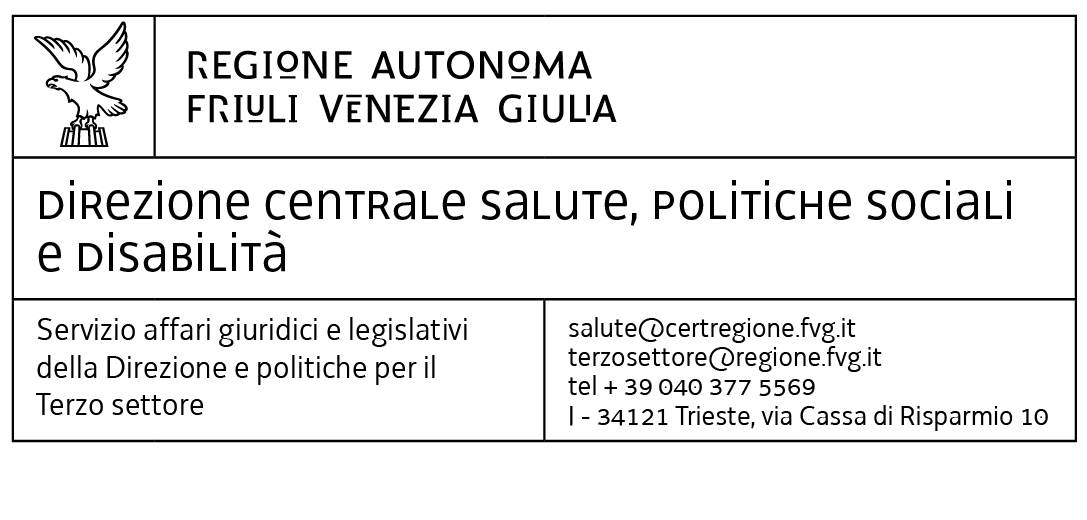 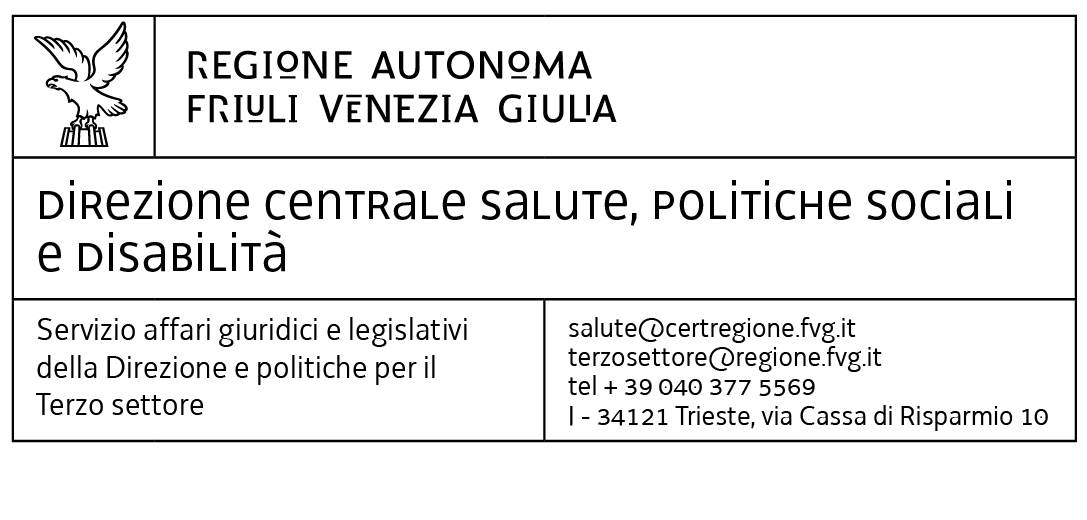 Articolo 14, comma 3 della Legge Regionale 20/2006 e ss.mm.ii.Articolo 20, comma 1, lettera c), del Regolamento approvato con DPREG 0198/2017/Pres. e ss.mm.ii.CONTRIBUTI PER I COSTI SALARIALI RELATIVI AL PERSONALE DEDICATO ALL’ASSISTENZA DI LAVORATORI SVANTAGGIATI QUALI INDIVIDUATI DALL’ART.13 DELLA L.R. 20/2006 E MANTENUTI IN OCCUPAZIONE TABELLA RICOGNITIVA RIGUARDANTE I LAVORATORI SVANTAGGIATI ASSISTITI LE CUI RETRIBUZIONI NON COPRONO TUTTE LE MENSILITA’ DELL’ANNO DI RIFERIMENTONel caso in cui i costi salariali presentati nella domanda di contributo non coprano l’intero anno di riferimento a causa della temporanea assenza di uno o più dei lavoratori svantaggiati assistiti, è obbligatorio compilare la seguente tabella ai fini dell’ammissibilità ad incentivo dei costi medesimi:Nominativo lavoratore svantaggiato (iniziali cognome e nome)Data diassunzione del lavoratore svantaggiatoDurataContrattoEnte che ha dichiarato lo svantaggio di cui all’articolo 13 della L.R. 20/2006Data della dichiarazione di svantaggioNatura della dichiarazione di svantaggio (Originaria, Rinnovo, Revisione ecc …)Validità della dichiarazione di svantaggio per tutta la durata dell’iniziativa (SI’/NO)Nominativo del tutor dedicato all’assistenza della persona svantaggiata(cognome e nome)Ore lavorative dedicate dal tutor alla persona svantaggiata nel periodo di riferimentoTotale ore lavorative del tutor in cooperativa nel periodo di riferimentoRegime “de minimis” prescelto per il lavoratore svantaggiato: specificare se “de minimis” generale o “de minimis” agricoloNominativo lavoratore svantaggiato (iniziali cognome e nome)Data diassunzione del lavoratore svantaggiatoDurataContrattoEnte che ha dichiarato lo svantaggio di cui all’articolo 13 della L.R. 20/2006Data della dichiarazione di svantaggioNatura della dichiarazione di svantaggio (Originaria, Rinnovo, Revisione ecc …)Validità della dichiarazione di svantaggio per tutta la durata dell’iniziativa (SI’/NO)Nominativo del tutor dedicato all’assistenza della persona svantaggiata(cognome e nome)Ore lavorative dedicate dal tutor alla persona svantaggiata nel periodo di riferimentoTotale ore lavorative del tutor in cooperativa nel periodo di riferimentoRegime “de minimis” prescelto per il lavoratore svantaggiato: specificare se “de minimis” generale o “de minimis” agricoloRegime “de minimis” generaleRegime “de minimis” generaleRegime “de minimis” generaleRegime “de minimis” generaleRegime “de minimis” generaleRegime “de minimis” generaleRegime “de minimis” generaleRegime “de minimis” generaleRegime “de minimis” generaleNominativo tutor
(cognome e nome)Inquadramento (CCNL e livello/categoria)DataassunzioneTotale ore dedicate al tutoraggio in cooperativa dal tutorTotale ore svolte dal tutor in cooperativaCoefficiente di tutoraggio(tot ore tutoraggio/ ore presso la cooperativa)Ammontare dei costi salariali relativi al totale delle ore dedicate al tutoraggio nel periodo di riferimentoAmmontare dei costi salariali relativi al totale delle ore dedicate al tutoraggio nel periodo di riferimentoAmmontare dei costi salariali relativi al totale delle ore dedicate al tutoraggio nel periodo di riferimentoNominativo tutor
(cognome e nome)Inquadramento (CCNL e livello/categoria)DataassunzioneTotale ore dedicate al tutoraggio in cooperativa dal tutorTotale ore svolte dal tutor in cooperativaCoefficiente di tutoraggio(tot ore tutoraggio/ ore presso la cooperativa)Lordo in busta paga(riproporzionato in base al coefficiente di tutoraggio)Oneri socialiINPS e INAIL(riproporzionati in base al coefficiente di tutoraggio)Totale(riproporzionato in base al coefficiente di tutoraggio)                                                                                                                                                                                                                  TOTALE (A)                                                                                                                                                                                                                  TOTALE (A)                                                                                                                                                                                                                  TOTALE (A)                                                                                                                                                                                                                  TOTALE (A)                                                                                                                                                                                                                  TOTALE (A)                                                                                                                                                                                                                  TOTALE (A)                                                                                                                                                                                                                  TOTALE (A)                                                                                                                                                                                                                  TOTALE (A)Regime “de minimis” agricoloRegime “de minimis” agricoloRegime “de minimis” agricoloRegime “de minimis” agricoloRegime “de minimis” agricoloRegime “de minimis” agricoloRegime “de minimis” agricoloRegime “de minimis” agricoloRegime “de minimis” agricoloNominativo tutor
(cognome e nome)Inquadramento (CCNL e livello/categoria)DataassunzioneTotale ore dedicate al tutoraggio in cooperativa dal tutor)Totale ore svolte dal tutor in cooperativaCoefficiente di tutoraggio(tot ore tutoraggio/ ore presso la cooperativa)Ammontare dei costi salariali relativi al totale delle ore dedicate al tutoraggio nel periodo di riferimentoAmmontare dei costi salariali relativi al totale delle ore dedicate al tutoraggio nel periodo di riferimentoAmmontare dei costi salariali relativi al totale delle ore dedicate al tutoraggio nel periodo di riferimentoNominativo tutor
(cognome e nome)Inquadramento (CCNL e livello/categoria)DataassunzioneTotale ore dedicate al tutoraggio in cooperativa dal tutor)Totale ore svolte dal tutor in cooperativaCoefficiente di tutoraggio(tot ore tutoraggio/ ore presso la cooperativa)Lordo in busta paga(riproporzionato in base al coefficiente di tutoraggio)Oneri socialiINPS e INAIL(riproporzionati in base al coefficiente di tutoraggio)Totale(riproporzionato in base al coefficiente di tutoraggio)                                                                                                                                                                                                                  TOTALE (B)                                                                                                                                                                                                                  TOTALE (B)                                                                                                                                                                                                                  TOTALE (B)                                                                                                                                                                                                                  TOTALE (B)                                                                                                                                                                                                                  TOTALE (B)                                                                                                                                                                                                                  TOTALE (B)                                                                                                                                                                                                                  TOTALE (B)                                                                                                                                                                                                                  TOTALE (B)Tutor (cognome e nome)        per persona/e svantaggiata/eRegime de minimis       (specificare se generale o agricolo) Tutor (cognome e nome)        per persona/e svantaggiata/eRegime de minimis       (specificare se generale o agricolo) Tutor (cognome e nome)        per persona/e svantaggiata/eRegime de minimis       (specificare se generale o agricolo) Tutor (cognome e nome)        per persona/e svantaggiata/eRegime de minimis       (specificare se generale o agricolo) Tutor (cognome e nome)        per persona/e svantaggiata/eRegime de minimis       (specificare se generale o agricolo) Tutor (cognome e nome)        per persona/e svantaggiata/eRegime de minimis       (specificare se generale o agricolo) Mese e annoLordo in busta paga(totale)INPSINPSINAILINAILMese e annoLordo in busta paga(totale)Imponibile INPS (totale)Oneri sociali INPS (totali)Imponibile INAIL (totale)Oneri sociali INAIL (totali)GennaioFebbraioMarzoAprileMaggioGiugnoLuglioAgostoSettembreOttobreNovembreDicembreTredicesimaTotale Totale lordo Le presenti voci sono poi riproporzionate alle ore dedicate dal tutor alla/e persona/e svantaggiata/e e come tali riportate nella scheda riepilogoTotale oneri Le presenti voci sono poi riproporzionate alle ore dedicate dal tutor alla/e persona/e svantaggiata/e e come tali riportate nella scheda riepilogoTotale complessivo Le presenti voci sono poi riproporzionate alle ore dedicate dal tutor alla/e persona/e svantaggiata/e e come tali riportate nella scheda riepilogoEVENTO CHE HA DETERMINATO LA MANCATA COPERTURA SALARIALE DI UNA O PIU’ MENSILITA’ LUNGOL’ANNO DI RIFERIMENTOINIZIALI DEL LAVORATORE SVANTAGGIATO(cognome e nome)DATA O DURATA DELL’EVENTO(indicare esattamentegiorni, mesi, anno)Quiescenza intervenuta durante  l’anno di riferimento, purché alla  data precisa di tale evento il lavoratore risulti essere stato regolarmente in forza alla cooperativa sociale nel corso dei dodici mesi precedenti.Dimissioni volontarie dal posto di lavoro durante l’anno di riferimento, purché alla data precisa di tale evento il lavoratore risulti essere stato regolarmente in forza alla cooperativa sociale nel corso dei dodici mesi precedenti.Fruizione di aspettativa senza assegni intervenuta durante l’anno di riferimento, a patto che il lavoratore risulti in forza alla cooperativa sociale per tutto il medesimo periodo (eccezion fatta per cessazione rapporto di lavoro di cui ai precedenti punti 1. e 2. ed alle relative e precise condizioni).Fruizione degli istituti previsti dalla L. 104/1992 per tutto il periodo necessario, a patto che il lavoratore risulti in forza alla cooperativa sociale lungo l’intero anno di riferimento (eccezion fatta per cessazione rapporto di lavoro di cui ai precedenti punti 1. e 2. ed alle relative e precise condizioni).Assenze per malattia, infortunio, maternità, a patto che il lavoratore risulti in forza alla cooperativa sociale lungo l’intero anno di riferimento (eccezion fatta per cessazione rapporto di lavoro di cui ai precedenti punti 1. e 2. ed alle relative e precise condizioni).Distacco temporaneo presso altra impresa, purché il lavoratore risulti in forza alla cooperativa medesima lungo l’intero anno di riferimento (eccezion fatta per cessazione rapporto di lavoro di cui ai precedenti punti 1. e 2. ed alle relative e precise condizioni).Momentanea non collocabilità lavorativa per motivi riconducibili a ragioni imprenditoriali (ad es., chiusura o spostamento di una sede operativa) oppure amministrative (ad es., pendenza rinnovo convenzioni di cui all’art.5 L. 381/1991), purché il lavoratore risulti in forza alla cooperativa sociale lungo l’intero anno di riferimento (eccezion fatta per cessazione rapporto di lavoro di cui ai precedenti punti 1. e 2. ed alle relative e precise condizioni).Trasferimento del lavoratore da una cooperativa sociale ad un’altra (contestuale a cessione di ramo d’azienda) intervenuto durante l’anno di riferimento, a condizione che i costi salariali siano presentati sia dalla cooperativa cedente sia dalla cooperativa cessionaria (ciascuna per le proprie mensilità di competenza) e coprano complessivamente l’intero anno che precede quello della presentazione delle rispettive domande di contributo.Una o più mensilità dell’anno di riferimento non presentate in quanto già finanziate ai sensi dell’art.16 del Regolamento nell’annualità contributiva antecedente a quella di presentazione della domanda.Una o più mensilità dell’anno di riferimento non presentate in quanto coperte da ricorso ad ammortizzatori sociali previsti dalla legislazione vigente nel caso di crisi economica, purché il/i lavoratore/i risulti/no in forza alla cooperativa sociale lungo l’intero anno medesimo (eccezion fatta per cessazione del rapporto di lavoro di cui ai precedenti punti 1. e 2. ed alle relative e precise condizioni).    Uno o più mensilità dell’anno di riferimento non presentate nel caso in cui il lavoratore svantaggiato abbia comunicato di non essere in possesso della certificazione verde COVID-19  Altro (indicare l’evento e gli estremi normativi di riferimento) ______________________________________________________________________________________________________________________________________________________________________________________________________________________